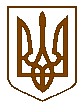 УКРАЇНАБілокриницька   сільська   радаРівненського   району    Рівненської    областіВ И К О Н А В Ч И Й       К О М І Т Е Т     РІШЕННЯ20   серпня  2020  року                                                                                  №  145                                                  Про дозвіл на газифікацію житлового будинку                        Розглянувши  заяву гр. Семенюк Марії Олександрівні  про дозвіл на газифікацію житлового будинку, який знаходиться в селі Біла Криниця, Рівненський район, Рівненська область по вулиці Яблунева, будинок №9, керуючись ст. 30 Закону України «Про місце самоврядування в Україні», виконавчий комітет Білокриницької сільської радиВ И Р І Ш И В :Дати дозвіл на газифікацію житлового будинку та погодити виконання земельних робіт гр. Семенюк М.О. ,  який знаходиться в селі Біла Криниця, Рівненський район, Рівненська область по вулиці Яблунева, будинок №9.Зобов’язати гр. Семенюк М.О. виготовити відповідну проектну документацію та погодити її згідно чинного законодавства.Після будівництва газопроводів передати їх безкоштовно на баланс ПАТ «Рівнегаз Збут».Сільський голова                                                                   Тетяна ГОНЧАРУК